15-я  Национальная Юбилейная  премия рынка канцелярских и офисных товаров России «Золотая Скрепка 2022»  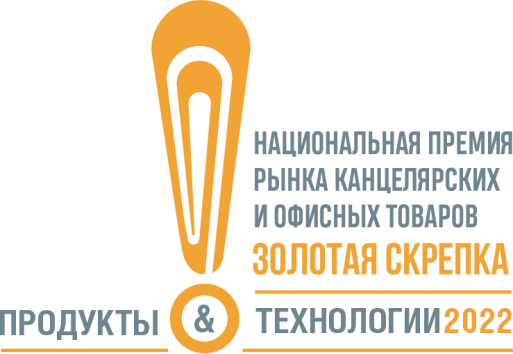 Оргкомитет Национальной премии и Международная мультитематическая выставка «Скрепка Экспо» представляет Вашему вниманию 15-ю Национальную Юбилейную премию рынка канцелярских и офисных товаров России «Золотая Скрепка 2022»  Номинации Премии:Основной фокус национальной премии рынка канцелярских и офисных товаров Золотая Скрепка в 2022 будет сделан на главном результате деятельности производителей канцелярских товаров – ПРОДУКТЕ ГОДА. Экспертный совет Розницы оценит все основные категории продукции канцелярских и офисных товаров по разработанным критериям, и отрасль узнает, какой, по мнению экспертов,  ПРОДУКТ стал лидером продаж в розничных магазинах России.Впервые, эксперты от производителей и поставщиков оценят качественные показатели развития розничных магазинов России – концептуальность, технологичность, креативность, глубину ассортимента в номинации РОЗНИЧНЫЕ ТЕХНОЛОГИИ ГОДА.Ни одна отрасль или рынок не существуют без самого главного – профессионалов отрасли, владельцев и сотрудников компаний, которые совершенствуют и внедряют новые технологии, производят и продают продукцию и именно они будут заслуженно отмечены в номинации ПЕРСОНА ГОДА от производителей, поставщиков и розничных магазинов.Экспертный совет премии Золотая Скрепка в честь юбилейной, 15-ой Национальной премии, вводит специальную почетную номинацию:«За заслуги перед отраслью». Наградой Золотая Скрепка будут отмечены лидеры рынка России, чьи действия, личная харизма, профессиональные качества были не оспоримы, чьё мнение и действия влияли на становление отрасли в течение последних 15 лет.Премия Золотая Скрепка 2022 это:Главная номинация для оценки – новый продукт, который был произведён и поставлен в розничные магазины и сети в 2021 годуЭкспертная оценка розничных компаний в номинации: Розничные технологии годаВыбор экспертного совета  Розницы и Поставщиков проходит полностью в публичном пространствеНовый формат церемонии торжественного награждения лауреатов премииНесколько новых креативных номинацийwww.kanzoboz.ru – информационный партнер Премии канцелярских и офисных товаров России «Золотая Скрепка»Важно: голосование по номинациям Премии и будет доступно всем зарегистрированным на портале www.kanzoboz.ru компаниям. Подробная информация о том, как это сделать, будет опубликована позже.Церемония награждения 15 национальной премии канцелярских и офисных товаров России «Золотая Скрепка» состоится 2 февраля 2022 года, в первый день выставки «Скрепка Экспо»Национальная премия  Золотая Скрепка  на протяжении двух десятилетий вручается участникам канцелярского рынка за выдающиеся достижения компаний в профессиональной сфере. Следите за новостями! Скрепка Экспо – объединяя лучших!Участвовать в выставке Скрепка Экспо 2022: https://skrepkaexpo.ru/zayavka-na-uchastie/Посетить выставку:https://expodat.com/onlinereg/skrepkaexpo/?lang=ruРУБРИКАТОР https://skrepkaexpo.ru/participants2022/3D СХЕМА ВЫСТАВКИ https://skrepkaexpo.ru/scheme2022/Александр Зубарев, менеджер по работе с клиентами выставки Скрепка Экспо:expo@apkor.ru+7(495) 648-91-38+7 (926) 216-60-15/ What`s App / Telegram